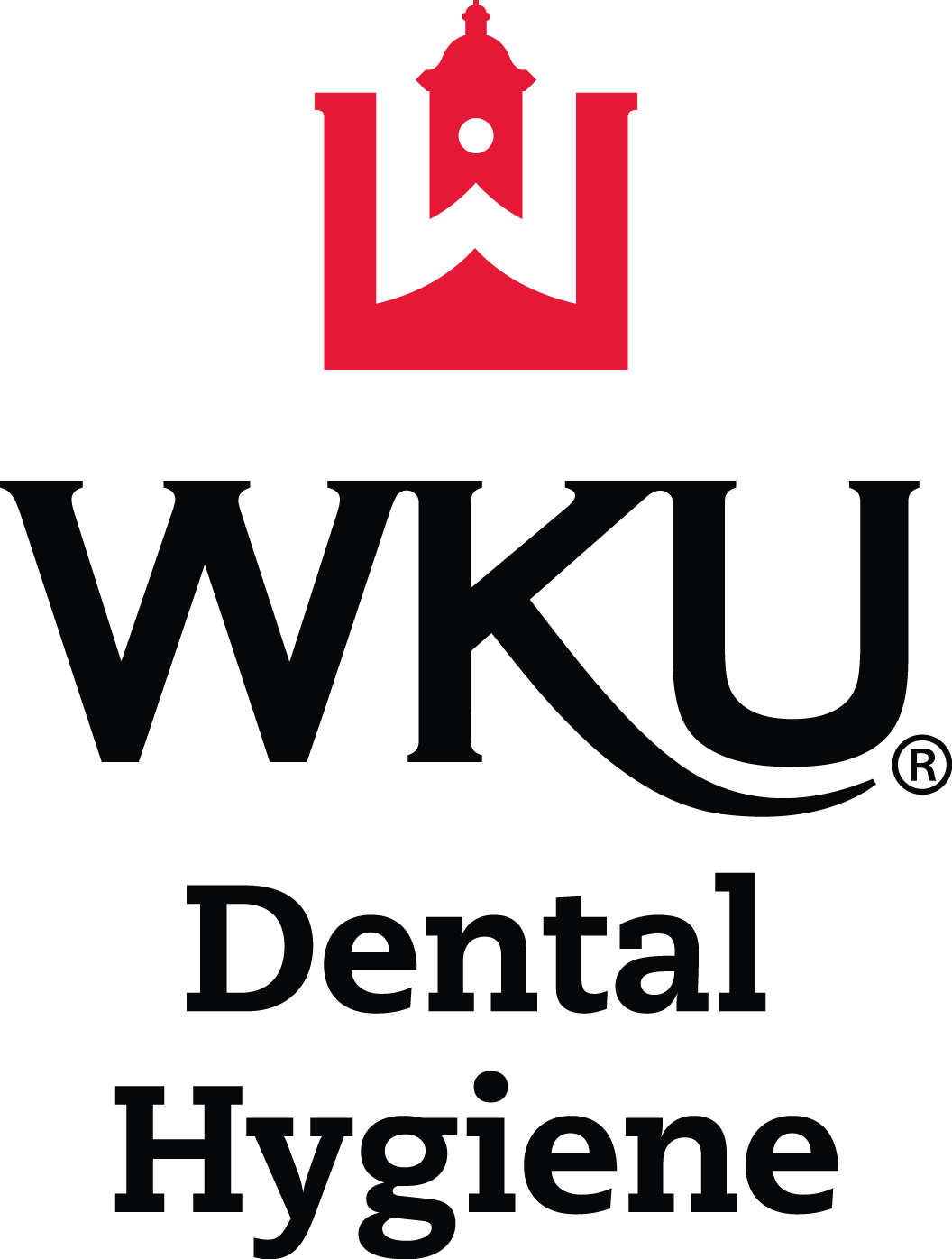 DOCUMENTATION OF JOB SHADOWINGApplicant’s Name__________________________________________________________________Office/Facility Name_______________________________________________________________Address & Phone___________________________________________________________________Name of Hygienist(s) Observed______________________________________________________Dates				Hours Observed________________		______________________________________		______________________________________		______________________________________		______________________________________		______________________________________		______________________						_________ TotalPlease return by January 10th to:	Western Kentucky UniversityDepartment of Allied HealthProgram of Dental Hygiene1906 College Heights Blvd. # 11032Bowling Green, KY 42101